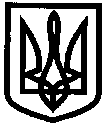 УКРАЇНАУПРАВЛІННЯ ОСВІТИІЗЮМСЬКОЇ МІСЬКОЇ РАДИХАРКІВСЬКОЇ ОБЛАСТІНАКАЗ26.04.2017                                                                                         	№ 254Відповідно до Положення про Всеукраїнський конкурс «Шкільна бібліотека», затвердженого наказом Міністерства освіти і науки, молоді та спорту України та Міністерства культури України від 25.01.2012 № 61/58, зареєстрованого в Міністерстві юстиції України 10.02.2012 за № 209/20522, наказів Міністерства освіти і науки України від 11.03.2016 № 247 «Про проведення Всеукраїнського конкурсу «Шкільна бібліотека-2017» та від 23.05.2016 № 559 «Про затвердження номінацій та критеріїв оцінювання Всеукраїнського конкурсу «Шкільна бібліотека-2017», Департаменту науки і освіти Харківської обласної державної адміністрації від 15.07.2016 № 310 «Про проведення першого (районного, міського) та другого (обласного) етапів Всеукраїнського конкурсу «Шкільна бібліотека-2017», від 10.04.2017 № 115 «Про підсумки проведення ІІ (обласного) етапу Всеукраїнського конкурсу «Шкільна бібліотека-2017», відділу освіти від 15.08.2016 № 317 «Про проведення першого (міського) етапу Всеукраїнського конкурсу «Шкільна бібліотека-2017», від 10.01.2017 № 18 «Про підсумки І (міського) етапу Всеукраїнського конкурсу «Шкільна бібліотека-2017»НАКАЗУЮ:Визнати лауреатом другого (обласного) етапу Всеукраїнського конкурсу «Шкільна бібліотека-2017» у номінації «Читання і діти: діапазон бібліотечних ідей і можливостей» Жернову Вікторію Сергіївну, завідувача бібліотекою Ізюмської гімназії № 1 Ізюмської міської ради Харківської області. Взяти до відома інформаційно-аналітичну довідку про підсумки конкурсу (додаток).Результати конкурсантів врахувати при атестації шкільних бібліотекарів.Контроль за виконанням наказу покласти на начальника відділу науково-методичного та інформаційного забезпечення Савченко Т.В.Начальник управління освіти				О.П.ЛесикПадалкінаДодаток до наказу управління освіти Ізюмської міської ради Харківської області від 26.04.2017 № 254Інформаційно-аналітична довідкапро підсумки Всеукраїнського конкурсу«Шкільна бібліотека-2017» 	Відповідно до Положення про Всеукраїнський конкурс «Шкільна бібліотека», затвердженого наказом Міністерства освіти і науки, молоді та спорту України, Міністерства культури України від 25.01.2012 № 61/58, зареєстрованим в Міністерстві юстиції України 10.02.2012 за № 209/20522, конкурс проводиться з метою підтримки і вдосконалення діяльності бібліотек загальноосвітніх і позашкільних навчальних закладів, піднесення ролі бібліотекаря в суспільстві та підвищення престижу бібліотечної професії.	Згідно з наказом Міністерства освіти і науки України від 11.03.2016 № 247 «Про проведення Всеукраїнського конкурсу «Шкільна бібліотека-2017» та від 23.05.2016 № 559 «Про затвердження номінацій та критеріїв оцінювання Всеукраїнського конкурсу «Шкільна бібліотека-2017», конкурс проводився у 5 номінаціях: «Шкільна бібліотека: інноваційні проекти» (для керівників загальноосвітніх, позашкільних навчальних закладів), «Бібліотека – виховний простір навчального закладу» (для бібліотекарів загальноосвітніх, позашкільних навчальних закладів), «Шкільна бібліотека – інформаційний центр навчального закладу», «Читання і діти: діапазон бібліотечних ідей і можливостей» (для бібліотекарів, педагогів загальноосвітніх, позашкільних навчальних закладів) та «Сучасний методист: новий формат діяльності» (для працівників органів управління освітою і науково-методичних служб місцевих органів виконавчої влади, методистів обласних інститутів післядипломної педагогічної освіти, які координують діяльність шкільних бібліотек). В І (міському) етапі конкурсу брали участь бібліотекарі загальноосвітніх навчальних закладів. Роботи були представлені тільки в двох номінаціях: «Бібліотека – виховний простір навчального закладу» та «Читання і діти: діапазон бібліотечних ідей і можливостей». У матеріалах всіх конкурсантів розкрито систему роботи шкільної бібліотеки в рамках обраної теми. Це авторські розробки сценаріїв масових заходів, бібліотечні уроки, результати моніторингових досліджень вивчення читацьких інтересів користувачів бібліотеки.Бібліотекарі навчальних закладів у всіх представлених на конкурс матеріалах показали, що вони беруть активну участь у проведені різних заходів на допомогу навчально-виховному процесу, готують книжкові виставки, створюють рекомендаційні списки літератури, а також творчо використовують інформаційно-комунікаційні технології.На 2-й (обласний) етап Всеукраїнського конкурсу «Шкільна бібліотека-2017» було направлено роботу Жернової В.С. за темою «Метод проектів як ефективна інноваційна форма роботи шкільної бібліотеки». Вагоме значення у взаємодії бібліотекарів з читачами мають інтерактивні методи, проектні технології, що сприяють розвитку критичного мислення, дослідницьких якостей учнів. Теоретичне і практичне значення у даному аспекті має досвід роботи Жернової В.С. Заслуговують на увагу представлені авторські доробки щодо роботи з учнями та взаємодії бібліотекаря з педагогами, батьками.Журі ІІ (обласного) етапу Всеукраїнського конкурсу «Шкільна бібліотека-2017» визначили лауреатом другого (обласного) етапу та нагороджено дипломом «Лауреат обласного етапу Всеукраїнського конкурсу «Шкільна бібліотека-2017» Жернову Вікторію Сергіївну, завідувача бібліотеки Ізюмської гімназії № 1 Ізюмської міської ради Харківської області, (наказ Департаменту науки і освіти Харківської обласної державної адміністрації від 10.04.2017 № 115 «Про підсумки проведення ІІ (обласного) етапу Всеукраїнського конкурсу «Шкільна бібліотека-2017»).В цілому, це змагання надало можливість конкурсантам продемонструвати професіоналізм і творчі здібності, презентувати методичні та інноваційні підходи у роботі з читачами та діяльності шкільних бібліотек.За підсумками конкурсу рекомендувати:підвищувати рівень інформаційного сервісу шкільної бібліотеки, інформаційно-бібліотечної діяльності бібліотекарів у роботі з різними категоріями читачів, створенні комфортних умов праці з літературою та використання засобів для обробки інформації.активізувати використання нестандартних, інноваційних форм і засобів роботи щодо формування інформаційної, бібліотечно-бібліографічної, медіа-грамотності, культури читання та популяризації книги (читацько-глядацькі конференції, віртуальні мандрівки, флеш-моби, медіатеки тощо). осучаснювати традиційні форми роботи з читачами шляхом використання інформаційно-комунікаційних технологій (електронні виставки, буктрейлери, мультимедійні презентації тощо);активізувати діяльність веб-ресурсів шкільних бібліотек;на веб-ресурсах шкільних бібліотек збільшити кількість оперативної інформації, безпосередньо пов’язаної з навчально-виховним процесом закладу, більше уваги приділити бібліотечно-бібліографічній роботі з читачами, забезпечити належну репрезентацію власної інформаційної продукції;атестаційним комісіям врахувати роботи переможців та лауреатів Всеукраїнського конкурсу «Шкільна бібліотека-2017» під час їх атестації.Провідний спеціаліст відділу науково-методичного та інформаційного забезпечення					Г.В.ПадалкінаПро підсумки проведення Всеукраїнського конкурсу «Шкільна бібліотека-2017» 